МИНОБРНАУКИ РОССИИФедеральное государственное бюджетное образовательное учреждение высшего образования «Юго-Западный государственный университет»(ЮЗГУ)Кафедра экономики, управления и аудита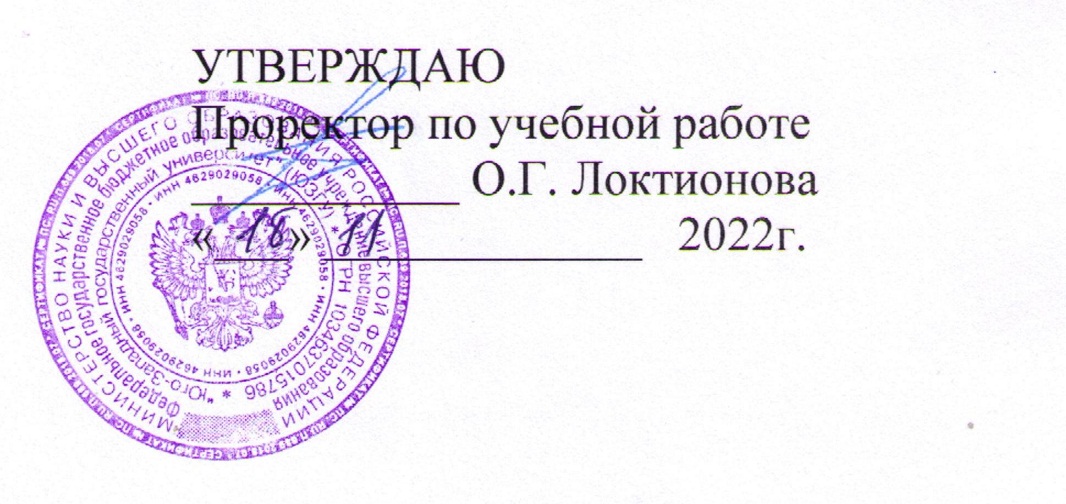 УПРАВЛЕНИЕ ПОВЕДЕНИЕМ ПЕРСОНАЛАМетодические рекомендации по выполнению самостоятельной работы студентов для направления подготовки 38.04.03«Управление персоналом»Курск 2022УДК 331 Составитель:  С.В. МамонтоваРецензентКандидат экономических наук, доцент Ю.С ПоложенцеваУправление поведением персонала: методические рекомендации по выполнению самостоятельной работы для студентов направления подготовки 38.04.03«Управление персоналом»  / Юго-Зап. гос. ун-т; сост.: С.В. Мамонтова. - Курск, 2022.- 55 с.: Библиогр.: с. 55.Методические рекомендации по выполнению самостоятельной работы содержат перечень вопросов для самостоятельного изучения дисциплины, тем рефератов, заданий.Предназначены для студентов направления подготовки 38.04.03 Управление персоналом.Текст печатается в авторской редакцииПодписано в печать         . Формат 60х84 /16.Усл. печ. л.      . Уч.-изд. л.      . Тираж 100 экз. 219521Заказ. Бесплатно.Юго-Западный государственный университет.305040, г. Курск, ул. 50 лет Октября, 94СОДЕРЖАНИЕОбщие указания по изучению дисциплины «Управление поведением персонала»								        4Тема 1 Организационное поведение индивида и его роль в управлении организации                                                                      11Тема 2 Личность в организации. Лидерство и власть в управлении организации	             					               13  Тема 3 Управление организационной культурой                     15 Тема 4 Формирование группового поведения в организации 16Тема5 Командный труд и его процессы                                    18Тема 6 Мотивационный менеджмент и организация оплаты труда                                                                                                       20Тема7 Управление конфликтами                                                23 Тема 8 Государственная политика в сфере управления трудовыми ресурсами                                                                           26Задания для самостоятельной работы                                        29Перечень тем рефератов                                                              32Перечень вопросов для самостоятельного изучения дисциплины										      34Задания в тестовой форме                                                           37Учебно-методическое и информационное обеспечение дисциплины                                                                                           53ОБЩИЕ УКАЗАНИЯ ПО ИЗУЧЕНИЮ ДИСЦИПЛИНЫ  «УПРАВЛЕНИЕ ПОВЕДЕНИЕМ ПЕРСОНАЛА»Цель дисциплиныСформировать   у будущего специалиста знания, умения и навыки в части реализации современных форм и методов воздействия на поведение персонала, предупреждение и эффективное разрешение конфликтов и стрессов, грамотное выстраивание межличностных отношений для повышения эффективности работы организации и формирование комплекса компетенций, необходимых для осуществления профессиональной деятельности.Задачи дисциплины1. Формирование навыков сбора, обработки и анализа информации по вопросам возникновения конфликтов в системе управления персоналом организации;2. Освоить техники аналитического и эмпирического исследования поведения персонала организации в нестандартных ситуациях.3. Овладение методикой прогнозирования ситуации и выявление  причин, источников и предпосылок возникновения конфликтов в сфере управления персоналом организации, оценки их влияния на модификацию поведения персонала.4. Приобрести знания в области управления процессами формирования основополагающих правил индивидуального и группового поведения, обеспечивающих командную работу для достижения поставленных целей организации.5. Овладеть методами управления и контроля межличностных конфликтов в области управления персоналом на всех его этапах.6. Сформировать навыки разработки, обеспечение и применение прогрессивных форм организации, нормирования и оплаты труда,  для предотвращения и разрешения конфликтов в области управления персоналом;7. Овладеть современными подходами в области принятия управленческих решений  направленных на эффективное использование трудовых ресурсов организации. 8. Овладение методов исследования рынка труда, всех его элементов.9. Овладеть критериям самооценки с целью реализации карьерного роста. В процессе обучения преподаватели используют активные формы работы со студентами: чтение лекций, привлечение студентов к творческому процессу на лекциях, отработку студентами пропущенных лекций, участие в групповых и индивидуальных консультациях (собеседовании). Эти формы способствуют выработке у студентов умения работать с литературой. Изучение литературы составляет значительную часть самостоятельной работы студента. Это большой труд, требующий усилий и желания студента. В самом начале работы над книгой важно определить цель и направление этой работы. Прочитанное следует закрепить в памяти. Одним из приемов закрепления освоенного материала является конспектирование, без которого немыслима серьезная работа над литературой. Систематическое конспектирование помогает научиться правильно, кратко и четко излагать своими словами прочитанный материал.Самостоятельную работу следует начинать с первых занятий. От занятия к занятию нужно регулярно прочитывать конспект лекций, знакомиться с соответствующими разделами учебника, читать и конспектировать литературу по каждой теме дисциплины. Самостоятельная работа дает студентам возможность равномерно распределить нагрузку, способствует более глубокому и качественному освоению учебного материала. В случае необходимости студенты обращаются за консультацией к преподавателю по вопросам дисциплины «Управление поведением персонала»	с целью освоения и закрепления компетенций.Основная цель самостоятельной работы студента при изучении дисциплины «Управление поведением персонала»	- закрепить теоретические знания, полученные в процессе лекционных занятий, а также сформировать практические навыки самостоятельного анализа особенностей дисциплины.Выполняется в соответствии с рабочей программой дисциплины. Задания для самостоятельной работы выдаются в ходе изучения дисциплины. Задачами работы являются: систематизация, закрепление и развитие знаний, полученных в ходе аудиторных занятий; стимулирование более глубокого и систематического изучения дисциплины в течение семестра; развитие умения самостоятельно работать с учебной и специальной литературой. Студенты могут при самостоятельном изучении отдельных тем и вопросов дисциплин пользоваться учебно-наглядными пособиями, учебным оборудованием и методическими разработками кафедры в рабочее время, установленное Правилами внутреннего распорядка работников. Учебно-методическое обеспечение для самостоятельной работы обучающихся по данной дисциплине организуется: библиотекой университета: - библиотечный фонд укомплектован учебной, методической, научной, периодической, справочной и художественной литературой в соответствии с УП и данной РПД; - имеется доступ к основным информационным образовательным ресурсам, информационной базе данных, в том числе библиографической, возможность выхода в Интернет. кафедрой: - путем обеспечения доступности всего необходимого учебно-методического и справочного материала; - путем предоставления сведений о наличии учебно-методической литературы, современных программных средств. - путем разработки: методических рекомендаций, пособий по организации самостоятельной работы студентов; тем рефератов; вопросов к зачету; методических указаний к выполнению практических работ и т.д. типографией университета: – помощь авторам в подготовке и издании научной, учебной и методической литературы; –удовлетворение потребности в тиражировании научной, учебной и методической литературы.Таблица – Результаты обучения по дисциплинеТЕМА 1: Организационное поведение индивида и его роль в управлении организации.ВОПРОСЫ ДЛЯ САМОКОНТРОЛЯ1. Объект, предмет, содержание и задачи дисциплины «Управление поведением персонала».  2. Поведение индивида: понятие, виды контактов. 3. Социальные отношения: действия и воздействие, социальный институт. 4. Управление организационным поведением. 5. Внутренние факторы, влияющие на  трудовое поведение человека. 6. Внешние факторы, влияющие на поведение человека. 7. Процесс изменения поведения. 8. Типы поведения человека.Основная учебная литература1. Бобинкин, С. А. Психологические основы управления персоналом : учебное пособие / С. А. Бобинкин, Н. В. Филинова, Н. С. Акатова ; Российский государственный социальный университет. Филиал в г. Клину. – Москва ; Берлин : Директ-Медиа, 2017. – 172 с. – URL: https://biblioclub.ru/index.php?page=book&id=460208 (дата обращения: 20.08.2021). – Режим доступа: по подписке. – Текст : электронный. 2. Дейнека, А. В. Управление человеческими ресурсами : учебник / А. В. Дейнека, В. А. Беспалько. – Москва : Дашков и К°, 2018. – 389 с. – URL: https://biblioclub.ru/index.php?page=book&id=496066 (дата обращения: 29.12.2021). – Режим доступа: по подписке. – Текст : электронный. 3. Згонник, Л. В. Организационное поведение : учебник / Л. В. Згонник. – 3-е изд., стер. – Москва : Дашков и К°, 2020. – 232 с. – URL: https://biblioclub.ru/index.php?page=book&id=572963 (дата обращения: 29.12.2021). – Режим доступа: по подписке. – Текст : электронный. 4. Шапиро, С. А. Организационное поведение : учебное пособие / С. А. Шапиро. – 2-е изд., доп. и перераб. – Москва ; Берлин : Директ-Медиа, 2019. – 446 с. – URL: https://biblioclub.ru/index.php?page=book&id=562608 (дата обращения: 29.12.2021). – Режим доступа: по подписке. – Текст : электронный. 5. Джордж, Д. М. Организационное поведение: Основы управления : учебное пособие / Д. М. Джордж, Г. Р. Джоунс ; пер. с англ. под ред. Е. А. Климова ; пер. с англ. В. Н. Егорова. – Москва : Юнити, 2015. – 460 с. – URL: https://biblioclub.ru/index.php?page=book&id=114431 (дата обращения: 29.12.2021). – Режим доступа: по подписке. – Текст : электронный.Дополнительная учебная литература 6.	Красовский, Ю. Д. Организационное поведение : учебник / Ю. Д. Красовский. – 4-е изд., перераб. и доп. – Москва : Юнити, 2015. – 487 с. – URL: https://biblioclub.ru/index.php?page=book&id=116632 (дата обращения: 29.12.2021). – Режим доступа: по подписке. – Текст : электронный. 7.	Организационное поведение : учебное пособие / А. B. Назаренко, Д. В. Запорожец, Д. С. Кенина [и др.] ; Ставропольский государственный аграрный университет, Кафедра менеджмента. – Ставрополь : Ставропольский государственный аграрный университет (СтГАУ), 2017. – 168 с. – URL: https://biblioclub.ru/index.php?page=book&id=484920 (дата обращения: 29.12.2021). – Режим доступа: по подписке. – Текст : электронный. 8.	Организационное поведение : учебное пособие / М. И. Элияшева, Т. В. Вырупаева, С. Л. Улина [и др.] ; Сибирский федеральный университет. – Красноярск : Сибирский федеральный университет (СФУ), 2015. – 260 с. – URL: https://biblioclub.ru/index.php?page=book&id=497387 (дата обращения: 29.12.2021). – Режим доступа: по подписке. – Текст : электронный.	ТЕМА 2: Личность в организации. Лидерство и власть в управлении организации.ВОПРОСЫ ДЛЯ САМОКОНТРОЛЯ1. Личностные черты и их роль в понимании поведения персонала. 2. Типы включения (поведения) человека в организацию.3. Факторы влияющие на поведение персонала в организации.4.  Эффективное для организации поведение сотрудников. 5. Условия и особенности формирования и проявления эффективной личности и эффективного персонала организации.	6.   Понятие организационного лидерства.  7. Роль менеджера.8.  Классификация моделей лидерства. 9. Теории лидерства. 10. Власть: понятие, виды и характеристика. 11. Стили руководства как факторы, характеризующие поведение руководителя в процессе управления персоналом.  Основная учебная литература1. Бобинкин, С. А. Психологические основы управления персоналом : учебное пособие / С. А. Бобинкин, Н. В. Филинова, Н. С. Акатова ; Российский государственный социальный университет. Филиал в г. Клину. – Москва ; Берлин : Директ-Медиа, 2017. – 172 с. – URL: https://biblioclub.ru/index.php?page=book&id=460208 (дата обращения: 20.08.2021). – Режим доступа: по подписке. – Текст : электронный. 2. Дейнека, А. В. Управление человеческими ресурсами : учебник / А. В. Дейнека, В. А. Беспалько. – Москва : Дашков и К°, 2018. – 389 с. – URL: https://biblioclub.ru/index.php?page=book&id=496066 (дата обращения: 29.12.2021). – Режим доступа: по подписке. – Текст : электронный. 3. Згонник, Л. В. Организационное поведение : учебник / Л. В. Згонник. – 3-е изд., стер. – Москва : Дашков и К°, 2020. – 232 с. – URL: https://biblioclub.ru/index.php?page=book&id=572963 (дата обращения: 29.12.2021). – Режим доступа: по подписке. – Текст : электронный. 4. Шапиро, С. А. Организационное поведение : учебное пособие / С. А. Шапиро. – 2-е изд., доп. и перераб. – Москва ; Берлин : Директ-Медиа, 2019. – 446 с. – URL: https://biblioclub.ru/index.php?page=book&id=562608 (дата обращения: 29.12.2021). – Режим доступа: по подписке. – Текст : электронный. 5. Джордж, Д. М. Организационное поведение: Основы управления : учебное пособие / Д. М. Джордж, Г. Р. Джоунс ; пер. с англ. под ред. Е. А. Климова ; пер. с англ. В. Н. Егорова. – Москва : Юнити, 2015. – 460 с. – URL: https://biblioclub.ru/index.php?page=book&id=114431 (дата обращения: 29.12.2021). – Режим доступа: по подписке. – Текст : электронный.Дополнительная учебная литература 6.	Красовский, Ю. Д. Организационное поведение : учебник / Ю. Д. Красовский. – 4-е изд., перераб. и доп. – Москва : Юнити, 2015. – 487 с. – URL: https://biblioclub.ru/index.php?page=book&id=116632 (дата обращения: 29.12.2021). – Режим доступа: по подписке. – Текст : электронный. 7.	Организационное поведение : учебное пособие / А. B. Назаренко, Д. В. Запорожец, Д. С. Кенина [и др.] ; Ставропольский государственный аграрный университет, Кафедра менеджмента. – Ставрополь : Ставропольский государственный аграрный университет (СтГАУ), 2017. – 168 с. – URL: https://biblioclub.ru/index.php?page=book&id=484920 (дата обращения: 29.12.2021). – Режим доступа: по подписке. – Текст : электронный. 8.	Организационное поведение : учебное пособие / М. И. Элияшева, Т. В. Вырупаева, С. Л. Улина [и др.] ; Сибирский федеральный университет. – Красноярск : Сибирский федеральный университет (СФУ), 2015. – 260 с. – URL: https://biblioclub.ru/index.php?page=book&id=497387 (дата обращения: 29.12.2021). – Режим доступа: по подписке. – Текст : электронный.ТЕМА 3: Управление организационной культурой.ВОПРОСЫ ДЛЯ САМОКОНТРОЛЯ1. Понятие организационной культуры. 2. Классификация организационной культуры. 3. Свойства организационной культуры. 4. Функции организационной культуры. 5. Управление организационной культурой.Основная учебная литература1. Бобинкин, С. А. Психологические основы управления персоналом : учебное пособие / С. А. Бобинкин, Н. В. Филинова, Н. С. Акатова ; Российский государственный социальный университет. Филиал в г. Клину. – Москва ; Берлин : Директ-Медиа, 2017. – 172 с. – URL: https://biblioclub.ru/index.php?page=book&id=460208 (дата обращения: 20.08.2021). – Режим доступа: по подписке. – Текст : электронный. 2. Дейнека, А. В. Управление человеческими ресурсами : учебник / А. В. Дейнека, В. А. Беспалько. – Москва : Дашков и К°, 2018. – 389 с. – URL: https://biblioclub.ru/index.php?page=book&id=496066 (дата обращения: 29.12.2021). – Режим доступа: по подписке. – Текст : электронный. 3. Згонник, Л. В. Организационное поведение : учебник / Л. В. Згонник. – 3-е изд., стер. – Москва : Дашков и К°, 2020. – 232 с. – URL: https://biblioclub.ru/index.php?page=book&id=572963 (дата обращения: 29.12.2021). – Режим доступа: по подписке. – Текст : электронный. 4. Шапиро, С. А. Организационное поведение : учебное пособие / С. А. Шапиро. – 2-е изд., доп. и перераб. – Москва ; Берлин : Директ-Медиа, 2019. – 446 с. – URL: https://biblioclub.ru/index.php?page=book&id=562608 (дата обращения: 29.12.2021). – Режим доступа: по подписке. – Текст : электронный. 5. Джордж, Д. М. Организационное поведение: Основы управления : учебное пособие / Д. М. Джордж, Г. Р. Джоунс ; пер. с англ. под ред. Е. А. Климова ; пер. с англ. В. Н. Егорова. – Москва : Юнити, 2015. – 460 с. – URL: https://biblioclub.ru/index.php?page=book&id=114431 (дата обращения: 29.12.2021). – Режим доступа: по подписке. – Текст : электронный.Дополнительная учебная литература 6.	Красовский, Ю. Д. Организационное поведение : учебник / Ю. Д. Красовский. – 4-е изд., перераб. и доп. – Москва : Юнити, 2015. – 487 с. – URL: https://biblioclub.ru/index.php?page=book&id=116632 (дата обращения: 29.12.2021). – Режим доступа: по подписке. – Текст : электронный. 7.	Организационное поведение : учебное пособие / А. B. Назаренко, Д. В. Запорожец, Д. С. Кенина [и др.] ; Ставропольский государственный аграрный университет, Кафедра менеджмента. – Ставрополь : Ставропольский государственный аграрный университет (СтГАУ), 2017. – 168 с. – URL: https://biblioclub.ru/index.php?page=book&id=484920 (дата обращения: 29.12.2021). – Режим доступа: по подписке. – Текст : электронный. 8.	Организационное поведение : учебное пособие / М. И. Элияшева, Т. В. Вырупаева, С. Л. Улина [и др.] ; Сибирский федеральный университет. – Красноярск : Сибирский федеральный университет (СФУ), 2015. – 260 с. – URL: https://biblioclub.ru/index.php?page=book&id=497387 (дата обращения: 29.12.2021). – Режим доступа: по подписке. – Текст : электронный.ТЕМА 4: Формирование группового поведения в организации.ВОПРОСЫ ДЛЯ САМОКОНТРОЛЯ1. Понятие и характеристики группы. 2.Теории группообразования. 3. Задачи и принципы формирования групп.4.  Этапы формирования групп. 5.Эффективность группового взаимодействия и факторы, ее определяющие. 6. Сплоченность группы. 7. Достижения синергетического эффекта в группе. 8. Групповые нормы поведения как регулятор поведения личности.Основная учебная литература1. Бобинкин, С. А. Психологические основы управления персоналом : учебное пособие / С. А. Бобинкин, Н. В. Филинова, Н. С. Акатова ; Российский государственный социальный университет. Филиал в г. Клину. – Москва ; Берлин : Директ-Медиа, 2017. – 172 с. – URL: https://biblioclub.ru/index.php?page=book&id=460208 (дата обращения: 20.08.2021). – Режим доступа: по подписке. – Текст : электронный. 2. Дейнека, А. В. Управление человеческими ресурсами : учебник / А. В. Дейнека, В. А. Беспалько. – Москва : Дашков и К°, 2018. – 389 с. – URL: https://biblioclub.ru/index.php?page=book&id=496066 (дата обращения: 29.12.2021). – Режим доступа: по подписке. – Текст : электронный. 3. Згонник, Л. В. Организационное поведение : учебник / Л. В. Згонник. – 3-е изд., стер. – Москва : Дашков и К°, 2020. – 232 с. – URL: https://biblioclub.ru/index.php?page=book&id=572963 (дата обращения: 29.12.2021). – Режим доступа: по подписке. – Текст : электронный. 4. Шапиро, С. А. Организационное поведение : учебное пособие / С. А. Шапиро. – 2-е изд., доп. и перераб. – Москва ; Берлин : Директ-Медиа, 2019. – 446 с. – URL: https://biblioclub.ru/index.php?page=book&id=562608 (дата обращения: 29.12.2021). – Режим доступа: по подписке. – Текст : электронный. 5. Джордж, Д. М. Организационное поведение: Основы управления : учебное пособие / Д. М. Джордж, Г. Р. Джоунс ; пер. с англ. под ред. Е. А. Климова ; пер. с англ. В. Н. Егорова. – Москва : Юнити, 2015. – 460 с. – URL: https://biblioclub.ru/index.php?page=book&id=114431 (дата обращения: 29.12.2021). – Режим доступа: по подписке. – Текст : электронный.Дополнительная учебная литература 6.	Красовский, Ю. Д. Организационное поведение : учебник / Ю. Д. Красовский. – 4-е изд., перераб. и доп. – Москва : Юнити, 2015. – 487 с. – URL: https://biblioclub.ru/index.php?page=book&id=116632 (дата обращения: 29.12.2021). – Режим доступа: по подписке. – Текст : электронный. 7.	Организационное поведение : учебное пособие / А. B. Назаренко, Д. В. Запорожец, Д. С. Кенина [и др.] ; Ставропольский государственный аграрный университет, Кафедра менеджмента. – Ставрополь : Ставропольский государственный аграрный университет (СтГАУ), 2017. – 168 с. – URL: https://biblioclub.ru/index.php?page=book&id=484920 (дата обращения: 29.12.2021). – Режим доступа: по подписке. – Текст : электронный. 8.	Организационное поведение : учебное пособие / М. И. Элияшева, Т. В. Вырупаева, С. Л. Улина [и др.] ; Сибирский федеральный университет. – Красноярск : Сибирский федеральный университет (СФУ), 2015. – 260 с. – URL: https://biblioclub.ru/index.php?page=book&id=497387 (дата обращения: 29.12.2021). – Режим доступа: по подписке. – Текст : электронный.ТЕМА 5: Командный труд и его процессы.ВОПРОСЫ ДЛЯ САМОКОНТРОЛЯ1. Cущность и значение командного труда. 2. Основные признаки команды  и факторы, обуславливающие её эффект. 3. Различия между группами и командой. 4.Виды команд и их характеристики. 5. Участники команды и их роли. 6. Командные процессы: понятие, типы и стадии развития. 7. Командная сплочённость: факторы, её преимущества. 8. Формирование командного мнения и межличностные трения.Основная учебная литература1. Бобинкин, С. А. Психологические основы управления персоналом : учебное пособие / С. А. Бобинкин, Н. В. Филинова, Н. С. Акатова ; Российский государственный социальный университет. Филиал в г. Клину. – Москва ; Берлин : Директ-Медиа, 2017. – 172 с. – URL: https://biblioclub.ru/index.php?page=book&id=460208 (дата обращения: 20.08.2021). – Режим доступа: по подписке. – Текст : электронный. 2. Дейнека, А. В. Управление человеческими ресурсами : учебник / А. В. Дейнека, В. А. Беспалько. – Москва : Дашков и К°, 2018. – 389 с. – URL: https://biblioclub.ru/index.php?page=book&id=496066 (дата обращения: 29.12.2021). – Режим доступа: по подписке. – Текст : электронный. 3. Згонник, Л. В. Организационное поведение : учебник / Л. В. Згонник. – 3-е изд., стер. – Москва : Дашков и К°, 2020. – 232 с. – URL: https://biblioclub.ru/index.php?page=book&id=572963 (дата обращения: 29.12.2021). – Режим доступа: по подписке. – Текст : электронный. 4. Шапиро, С. А. Организационное поведение : учебное пособие / С. А. Шапиро. – 2-е изд., доп. и перераб. – Москва ; Берлин : Директ-Медиа, 2019. – 446 с. – URL: https://biblioclub.ru/index.php?page=book&id=562608 (дата обращения: 29.12.2021). – Режим доступа: по подписке. – Текст : электронный. 5. Джордж, Д. М. Организационное поведение: Основы управления : учебное пособие / Д. М. Джордж, Г. Р. Джоунс ; пер. с англ. под ред. Е. А. Климова ; пер. с англ. В. Н. Егорова. – Москва : Юнити, 2015. – 460 с. – URL: https://biblioclub.ru/index.php?page=book&id=114431 (дата обращения: 29.12.2021). – Режим доступа: по подписке. – Текст : электронный.Дополнительная учебная литература 6.	Красовский, Ю. Д. Организационное поведение : учебник / Ю. Д. Красовский. – 4-е изд., перераб. и доп. – Москва : Юнити, 2015. – 487 с. – URL: https://biblioclub.ru/index.php?page=book&id=116632 (дата обращения: 29.12.2021). – Режим доступа: по подписке. – Текст : электронный. 7.	Организационное поведение : учебное пособие / А. B. Назаренко, Д. В. Запорожец, Д. С. Кенина [и др.] ; Ставропольский государственный аграрный университет, Кафедра менеджмента. – Ставрополь : Ставропольский государственный аграрный университет (СтГАУ), 2017. – 168 с. – URL: https://biblioclub.ru/index.php?page=book&id=484920 (дата обращения: 29.12.2021). – Режим доступа: по подписке. – Текст : электронный. 8.	Организационное поведение : учебное пособие / М. И. Элияшева, Т. В. Вырупаева, С. Л. Улина [и др.] ; Сибирский федеральный университет. – Красноярск : Сибирский федеральный университет (СФУ), 2015. – 260 с. – URL: https://biblioclub.ru/index.php?page=book&id=497387 (дата обращения: 29.12.2021). – Режим доступа: по подписке. – Текст : электронный.ТЕМА 6: Мотивационный менеджмент и организация оплаты труда.ВОПРОСЫ ДЛЯ САМОКОНТРОЛЯ1. Основные понятия мотивационного менеджмента: стимул, процесс. 2. Виды трудовой мотивации.3.  Государственное регулирование оплаты труда. 4. Организация оплаты труда: принципы распределения благ, функции заработной платы, принципы организации труда. 5. Формирование оплаты труда. 6. Выбор форм оплаты труда.7. Системы оплаты труда. 8. Переменная часть заболотной платы. 9. Система надбавок.10.  Формирование фонда оплаты труда. 11. Управление развитием персонала: оценка трудового потенциала работника, система деловой оценки. 12. Определение  затрат на оценку персонала. 13. Управление карьерой персонала: понятие, виды.Основная учебная литератураБобинкин, С. А. Психологические основы управления персоналом : учебное пособие / С. А. Бобинкин, Н. В. Филинова, Н. С. Акатова ; Российский государственный социальный университет. Филиал в г. Клину. – Москва ; Берлин : Директ-Медиа, 2017. – 172 с. – URL: https://biblioclub.ru/index.php?page=book&id=460208 (дата обращения: 20.08.2021). – Режим доступа: по подписке. – Текст : электронный. Дейнека, А. В. Управление человеческими ресурсами : учебник / А. В. Дейнека, В. А. Беспалько. – Москва : Дашков и К°, 2018. – 389 с. – URL: https://biblioclub.ru/index.php?page=book&id=496066 (дата обращения: 29.12.2021). – Режим доступа: по подписке. – Текст : электронный. Згонник, Л. В. Организационное поведение : учебник / Л. В. Згонник. – 3-е изд., стер. – Москва : Дашков и К°, 2020. – 232 с. – URL: https://biblioclub.ru/index.php?page=book&id=572963 (дата обращения: 29.12.2021). – Режим доступа: по подписке. – Текст : электронный. Шапиро, С. А. Организационное поведение : учебное пособие / С. А. Шапиро. – 2-е изд., доп. и перераб. – Москва ; Берлин : Директ-Медиа, 2019. – 446 с. – URL: https://biblioclub.ru/index.php?page=book&id=562608 (дата обращения: 29.12.2021). – Режим доступа: по подписке. – Текст : электронный. Джордж, Д. М. Организационное поведение: Основы управления : учебное пособие / Д. М. Джордж, Г. Р. Джоунс ; пер. с англ. под ред. Е. А. Климова ; пер. с англ. В. Н. Егорова. – Москва : Юнити, 2015. – 460 с. – URL: https://biblioclub.ru/index.php?page=book&id=114431 (дата обращения: 29.12.2021). – Режим доступа: по подписке. – Текст : электронный.Дополнительная учебная литератураАдова, И. Б. Управление результативностью: обзор успешных корпоративных практик : учебное пособие / И. Б. Адова ; Новосибирский государственный технический университет. – Новосибирск : Новосибирский государственный технический университет, 2018. – 200 с. – URL: https://biblioclub.ru/index.php?page=book&id=576090 (дата обращения: 29.12.2021). – Режим доступа: по подписке. – Текст : электронный. Киселева, М. М. Теория менеджмента: организационное поведение : учебное пособие / М. М. Киселева ; Новосибирский государственный технический университет. – Новосибирск : Новосибирский государственный технический университет, 2016. – 87 с. – URL: https://biblioclub.ru/index.php?page=book&id=575435 (дата обращения: 29.12.2021). – Режим доступа: по подписке. – Текст : электронный. Красовский, Ю. Д. Организационное поведение : учебник / Ю. Д. Красовский. – 4-е изд., перераб. и доп. – Москва : Юнити, 2015. – 487 с. – URL: https://biblioclub.ru/index.php?page=book&id=116632 (дата обращения: 29.12.2021). – Режим доступа: по подписке. – Текст : электронный. Организационное поведение : учебное пособие / А. B. Назаренко, Д. В. Запорожец, Д. С. Кенина [и др.] ; Ставропольский государственный аграрный университет, Кафедра менеджмента. – Ставрополь : Ставропольский государственный аграрный университет (СтГАУ), 2017. – 168 с. – URL: https://biblioclub.ru/index.php?page=book&id=484920 (дата обращения: 29.12.2021). – Режим доступа: по подписке. – Текст : электронный. Организационное поведение : учебное пособие / М. И. Элияшева, Т. В. Вырупаева, С. Л. Улина [и др.] ; Сибирский федеральный университет. – Красноярск : Сибирский федеральный университет (СФУ), 2015. – 260 с. – URL: https://biblioclub.ru/index.php?page=book&id=497387 (дата обращения: 29.12.2021). – Режим доступа: по подписке. – Текст : электронный. Шапиро, С. А. Практикум по дисциплине «Организационное поведение» : учебное пособие / С. А. Шапиро, Е. А. Иглицкая. – Москва ; Берлин: Директ-Медиа, 2017. – 103 с. – URL: https://biblioclub.ru/index.php?page=book&id=469697 (дата обращения: 29.12.2021). – Режим доступа: по подписке. – Текст: электронный.ТЕМА 7: Управление  конфликтами.ВОПРОСЫ ДЛЯ САМОКОНТРОЛЯ1. Конфликт: понятие, классификация, причины. 2. Структурная и процессуальная модели конфликта.3. Источники организационных, социально-экономических, административно-управленческих, социально-психологических, эмоциональных конфликтов. 4. Влияние условий труда на возникновение конфликтов. 5.Сопротивление инновациям и инновационные конфликты.6. Внутриличностный конфликт. 7.Межличностные конфликты: модели поведения личности в конфликтном взаимодействии. 8.Психологический террор (моббинг) в организации. 9.Стресс: понятие, причины, формы проявления, последствия. 10. Стрессы как причина возникновения и обострения конфликтов. 11.Методы  предотвращения конфликтов в организации. 12. Стратегические методы завершения конфликта. 13. Стиль конфликтного поведения.Основная учебная литератураБобинкин, С. А. Психологические основы управления персоналом : учебное пособие / С. А. Бобинкин, Н. В. Филинова, Н. С. Акатова ; Российский государственный социальный университет. Филиал в г. Клину. – Москва ; Берлин : Директ-Медиа, 2017. – 172 с. – URL: https://biblioclub.ru/index.php?page=book&id=460208 (дата обращения: 20.08.2021). – Режим доступа: по подписке. – Текст : электронный. Дейнека, А. В. Управление человеческими ресурсами : учебник / А. В. Дейнека, В. А. Беспалько. – Москва : Дашков и К°, 2018. – 389 с. – URL: https://biblioclub.ru/index.php?page=book&id=496066 (дата обращения: 29.12.2021). – Режим доступа: по подписке. – Текст : электронный. Згонник, Л. В. Организационное поведение : учебник / Л. В. Згонник. – 3-е изд., стер. – Москва : Дашков и К°, 2020. – 232 с. – URL: https://biblioclub.ru/index.php?page=book&id=572963 (дата обращения: 29.12.2021). – Режим доступа: по подписке. – Текст : электронный. Шапиро, С. А. Организационное поведение : учебное пособие / С. А. Шапиро. – 2-е изд., доп. и перераб. – Москва ; Берлин : Директ-Медиа, 2019. – 446 с. – URL: https://biblioclub.ru/index.php?page=book&id=562608 (дата обращения: 29.12.2021). – Режим доступа: по подписке. – Текст : электронный. Джордж, Д. М. Организационное поведение: Основы управления : учебное пособие / Д. М. Джордж, Г. Р. Джоунс ; пер. с англ. под ред. Е. А. Климова ; пер. с англ. В. Н. Егорова. – Москва : Юнити, 2015. – 460 с. – URL: https://biblioclub.ru/index.php?page=book&id=114431 (дата обращения: 29.12.2021). – Режим доступа: по подписке. – Текст : электронный.Дополнительная учебная литератураАдова, И. Б. Управление результативностью: обзор успешных корпоративных практик: учебное пособие / И. Б. Адова ; Новосибирский государственный технический университет. – Новосибирск: Новосибирский государственный технический университет, 2018. – 200 с. – URL: https://biblioclub.ru/index.php?page=book&id=576090 (дата обращения: 29.12.2021). – Режим доступа: по подписке. – Текст: электронный. Киселева, М. М. Теория менеджмента: организационное поведение: учебное пособие / М. М. Киселева ; Новосибирский государственный технический университет. – Новосибирск : Новосибирский государственный технический университет, 2016. – 87 с. – URL: https://biblioclub.ru/index.php?page=book&id=575435 (дата обращения: 29.12.2021). – Режим доступа: по подписке. – Текст : электронный. Красовский, Ю. Д. Организационное поведение : учебник / Ю. Д. Красовский. – 4-е изд., перераб. и доп. – Москва : Юнити, 2015. – 487 с. – URL: https://biblioclub.ru/index.php?page=book&id=116632 (дата обращения: 29.12.2021). – Режим доступа: по подписке. – Текст : электронный. Организационное поведение: учебное пособие / А. B. Назаренко, Д. В. Запорожец, Д. С. Кенина [и др.]; Ставропольский государственный аграрный университет, Кафедра менеджмента. – Ставрополь: Ставропольский государственный аграрный университет (СтГАУ), 2017. – 168 с. – URL: https://biblioclub.ru/index.php?page=book&id=484920 (дата обращения: 29.12.2021). – Режим доступа: по подписке. – Текст : электронный. Организационное поведение: учебное пособие / М. И. Элияшева, Т. В. Вырупаева, С. Л. Улина [и др.]; Сибирский федеральный университет. – Красноярск : Сибирский федеральный университет (СФУ), 2015. – 260 с. – URL: https://biblioclub.ru/index.php?page=book&id=497387 (дата обращения: 29.12.2021). – Режим доступа: по подписке. – Текст: электронный. Шапиро, С. А. Практикум по дисциплине «Организационное поведение»: учебное пособие / С. А. Шапиро, Е. А. Иглицкая. – Москва ; Берлин: Директ-Медиа, 2017. – 103 с. – URL: https://biblioclub.ru/index.php?page=book&id=469697 (дата обращения: 29.12.2021). – Режим доступа: по подписке. – Текст: электронный.ТЕМА 8: Государственная политика, проводимая в сфере управления трудовыми ресурсами.ВОПРОСЫ ДЛЯ САМОКОНТРОЛЯ1. Цель государственного регулирования в области управления трудовыми ресурсами. 2. Демографическая политика – основа социально-экономической политики государства. 3. Концепция  демографической политики РФ: её задачи и механизм реализации. 4. Политика,  проводимая в области профессиональной подготовки трудовых ресурсов. 5. Политика государства на рынке труда и в области занятости населения. 6. Задачи, программы, роль государственной системы управления трудовыми ресурсами. 7. Служба занятости населения (СЗН) в сфере рынка труда, цель её деятельности. 8. Коммерческие (негосударственные) организации занятости населения. Основная учебная литератураБобинкин, С. А. Психологические основы управления персоналом : учебное пособие / С. А. Бобинкин, Н. В. Филинова, Н. С. Акатова ; Российский государственный социальный университет. Филиал в г. Клину. – Москва ; Берлин : Директ-Медиа, 2017. – 172 с. – URL: https://biblioclub.ru/index.php?page=book&id=460208 (дата обращения: 20.08.2021). – Режим доступа: по подписке. – Текст : электронный. Дейнека, А. В. Управление человеческими ресурсами : учебник / А. В. Дейнека, В. А. Беспалько. – Москва : Дашков и К°, 2018. – 389 с. – URL: https://biblioclub.ru/index.php?page=book&id=496066 (дата обращения: 29.12.2021). – Режим доступа: по подписке. – Текст : электронный. Згонник, Л. В. Организационное поведение : учебник / Л. В. Згонник. – 3-е изд., стер. – Москва : Дашков и К°, 2020. – 232 с. – URL: https://biblioclub.ru/index.php?page=book&id=572963 (дата обращения: 29.12.2021). – Режим доступа: по подписке. – Текст : электронный. Шапиро, С. А. Организационное поведение : учебное пособие / С. А. Шапиро. – 2-е изд., доп. и перераб. – Москва ; Берлин : Директ-Медиа, 2019. – 446 с. – URL: https://biblioclub.ru/index.php?page=book&id=562608 (дата обращения: 29.12.2021). – Режим доступа: по подписке. – Текст : электронный. Джордж, Д. М. Организационное поведение: Основы управления : учебное пособие / Д. М. Джордж, Г. Р. Джоунс ; пер. с англ. под ред. Е. А. Климова ; пер. с англ. В. Н. Егорова. – Москва : Юнити, 2015. – 460 с. – URL: https://biblioclub.ru/index.php?page=book&id=114431 (дата обращения: 29.12.2021). – Режим доступа: по подписке. – Текст : электронный.Дополнительная учебная литератураАдова, И. Б. Управление результативностью: обзор успешных корпоративных практик: учебное пособие / И. Б. Адова ; Новосибирский государственный технический университет. – Новосибирск: Новосибирский государственный технический университет, 2018. – 200 с. – URL: https://biblioclub.ru/index.php?page=book&id=576090 (дата обращения: 29.12.2021). – Режим доступа: по подписке. – Текст: электронный. Киселева, М. М. Теория менеджмента: организационное поведение: учебное пособие / М. М. Киселева ; Новосибирский государственный технический университет. – Новосибирск : Новосибирский государственный технический университет, 2016. – 87 с. – URL: https://biblioclub.ru/index.php?page=book&id=575435 (дата обращения: 29.12.2021). – Режим доступа: по подписке. – Текст : электронный. Красовский, Ю. Д. Организационное поведение : учебник / Ю. Д. Красовский. – 4-е изд., перераб. и доп. – Москва : Юнити, 2015. – 487 с. – URL: https://biblioclub.ru/index.php?page=book&id=116632 (дата обращения: 29.12.2021). – Режим доступа: по подписке. – Текст : электронный. Организационное поведение: учебное пособие / А. B. Назаренко, Д. В. Запорожец, Д. С. Кенина [и др.]; Ставропольский государственный аграрный университет, Кафедра менеджмента. – Ставрополь: Ставропольский государственный аграрный университет (СтГАУ), 2017. – 168 с. – URL: https://biblioclub.ru/index.php?page=book&id=484920 (дата обращения: 29.12.2021). – Режим доступа: по подписке. – Текст : электронный. Организационное поведение: учебное пособие / М. И. Элияшева, Т. В. Вырупаева, С. Л. Улина [и др.]; Сибирский федеральный университет. – Красноярск : Сибирский федеральный университет (СФУ), 2015. – 260 с. – URL: https://biblioclub.ru/index.php?page=book&id=497387 (дата обращения: 29.12.2021). – Режим доступа: по подписке. – Текст: электронный. Шапиро, С. А. Практикум по дисциплине «Организационное поведение»: учебное пособие / С. А. Шапиро, Е. А. Иглицкая. – Москва ; Берлин: Директ-Медиа, 2017. – 103 с. – URL: https://biblioclub.ru/index.php?page=book&id=469697 (дата обращения: 29.12.2021). – Режим доступа: по подписке. – Текст: электронный.ЗАДАНИЯ ДЛЯ САМОСТОЯТЕЛЬНОЙ РАБОТЫВопросы по теме -1:1. Отечественный и зарубежный опыт в области управления поведением персонала.2. Техники аналитического и эмпирического исследования поведения персонала организации в нестандартных ситуациях. 3. Влияние индивида на результаты деятельности организации.4. Каковы основные теории управления поведением персонала.Вопросы по теме -2:1.  Типы «невротических» руководителей: харизматический, параноидальный, изоляционистский, педантичный. 2.  Типы личности по приспособлению к жизни организации: организационалист, профессионал, индифферент.3.  Типы личности по характеру их отношения к нормам организации: авторитарная личность, бюрократическая личность, макиавеллист.4.  Типы личности по отношению к источнику контроля: личность с внешним источником контроля, личность с внутренним источником контроля.5.  Типы темперамента человека: холерик, сангвиник, флегматик, меланхолик.Вопросы по теме -3:1. Что является элементами формальной организационной культуры?2. Что является элементами неформальной организационной культуры?3. Что определяет ключевые ценности, разделяемые большинством работников организации?4. Какие характеристики организационной культуры существуют?Вопросы по теме -4:1. В чём заключается проблема управления группового поведения?2. Как отличить группу от команды?3. Раскройте основные признаки группового поведения.4. Какова степень взаимозависимости членов группы?Вопросы по теме -5:1. Какими полномочиями обладает команда для управления собственной работой?2. Что является центральным моментом выполняемой работы? 3. Какова степень взаимозависимости членов команды при выполнении задачи? 4. Существует ли правильное решение, которое можно легко довести до сведения членов группы? 5. Являются ли интересы членов команды полностью согласованными (ориентированными на сотрудничество), противостоящими (конкурирующими) или смешанными?6.  Оптимальная численность команды. Люди: кто идеально подходит для выполнения работы? Вопросы по теме -6:1. Каковы принципы и методы инновационного менеджмента в кадровой работе. 2. Охарактеризуйте функции инновационного менеджмента в кадровой работе. 3. Сущность и классификация кадровых нововведений. 4. Роль прогнозирования, стратегии, диффузии в управлении поведением персонала.5. Как определить  затраты на оценку персонала?6. Роль заработной платы в управлении поведением персонала.Вопросы по теме -7:1. Как определить межличностные конфликты?2. Какова  модель поведения личности в конфликтном взаимодействии.3.  Современный моббинг в организации. 4. Как стресс влияет на профессиональную деятельность и профессиональное выгорание? 5. Как стрессы влияют на возникновения и обострения конфликтов? 6. Какие методы  предотвращения конфликтов в организации Вы знаете?7. Как предотвратить конфликт на начальной стадии?Вопросы по теме -8:1. Как государство влияет на поведение руководителей, с помощью каких механизмов?  2. Какова роль государства в области профессиональной подготовки трудовых ресурсов.ПЕРЕЧЕНЬ ТЕМ РЕФЕРАТОВ1.	Теория и концепции управления поведением персонала в организации.2.	Модели поведения работников с учетом внедрения персонал-технологий в организации.3.	Управление организационным поведением в условиях изменений.4.	Особенности управления поведением персонала в условиях развития системы.5.	Проблемы руководства и лидерства в организации. 6.	Основные типологии личности. 7.	Особенности лидерского поведения личности в организации.8.	Проблема формирования личности профессионала. 9.	Представления о социотипах личности (по материалам соционики). 10.	Разработка методических и нормативных документов в рамках управления сопротивлениям организационных изменений.11.	Методики управления процессами самоуправления и саморазвития личности и группы.12.	Методики нормирования организационного поведения индивида и группы в организации.13.	Проблемы гуманизации труда в современных условиях. 14.	Управление поведением в международной организации. 15.	Оценка эффективности управления поведением персоналом.16.	Команды в организациях: факты и мифы.17.	Показатели работы и продуктивность: критерии деятельности команды и угрозы для ее продуктивности.18.	Построение команды: задачи, люди и взаимоотношения.19.	Общение и коллективный интеллект.20.	Принятие решений в команде: трудности и решения.21.	Основы кадрового менеджмента. 22.	Трудовая мотивация работников в современных условиях. 23.	Ориентации работников в сфере трудовой деятельности. 24.	Инновационная деятельность в трудовом коллективе: отношение работников к инновациям.25.	Управление системой мотивации и демотивации, их влияние на результативность работников. 26.	Кризисы профессионального становления. 27.	Сущность производственного стресса и пути его профилактики. 28.	Основные способы управления производственным конфликтом. 29.	Анализ осознания и переживания кризисов профессионального развития. 30.	Факторы профессиональной адаптации работников. 31.	Факторы развития образа профессионального и жизненного «успеха». 32.	Условия становления профессионального самосознания на разных этапах профессионализации работников. 33.	Направленность личности как фактор профессионального самоопределения. 34.	 Современные тенденции в области управления трудовыми ресурсами.35.	Государственная социально- экономическая политика в области трудовых отношений.ПЕРЕЧЕНЬ ВОПРОСОВ ДЛЯ САМОСТОЯТЕЛЬНОГО ИЗУЧЕНИЯ ДИСЦИПЛИНЫОсновные системные факторы функционирования формальных и неформальных групп.Самоуправляемые команды и  регламенты  поведения. Сила влияния группы на поведение ее членов.4. Охарактеризуйте основные стратегии поведения личности в конфликтном взаимодействии.5. Стратегии поведения в конфликте реализуются через различные тактики. Охарактеризуйте их.6. Охарактеризуйте модель поведения в конфликте, которая в наибольшей степени соответствуют современным представлениям о наилучшем взаимодействии между людьми.7. В какой мере типы поведения участников конфликтных ситуаций и разрешение конфликта зависят от выбранной тактики и стратегии поведения в конфликте? Приведите примеры.8. Какие Вы знаете типы конфликтных личностей? Раскройте их поведенческие характеристики.9. Основное содержание управленческой деятельности на стадии восприятия конфликта и первичной  оценки ситуации.10. Основное содержание управленческой деятельности на стадии исследования  конфликта и поиска его причин.11. Основное содержание управленческой деятельности на стадии поиска путей разрешения конфликта.12.Основное содержание управленческой деятельности на стадии осуществления организационных мер.13.Профилактика конфликтов в сфере персонала организации как особый вид управленческой деятельности.14. Как государство влияет на поведение руководителей, с помощью каких механизмов?  15. Какова роль государства в области профессиональной подготовки трудовых ресурсов.16. Каковы принципы и методы инновационного менеджмента в кадровой работе. 17. Охарактеризуйте функции инновационного менеджмента в кадровой работе. 18. Сущность и классификация кадровых нововведений. 19. Роль прогнозирования, стратегии, диффузии в управлении поведением персонала.20. Как определить  затраты на оценку персонала?21. Роль заработной платы в управлении поведением персонала.22. Какими полномочиями обладает команда для управления собственной работой?23. Что является центральным моментом выполняемой работы? 24. Какова степень взаимозависимости членов команды при выполнении задачи? 25. Существует ли правильное решение, которое можно легко довести до сведения членов группы? 26. Являются ли интересы членов команды полностью согласованными (ориентированными на сотрудничество), противостоящими (конкурирующими) или смешанными?27.  Оптимальная численность команды. Люди: кто идеально подходит для выполнения работы? 28. В чём заключается проблема управления группового поведения?29. Как отличить группу от команды?30. Раскройте основные признаки группового поведения.31. Какова степень взаимозависимости членов группы?32. Отечественный и зарубежный опыт в области управления поведением персонала.33. Техники аналитического и эмпирического исследования поведения персонала организации в нестандартных ситуациях. 34. Влияние индивида на результаты деятельности организации.35. Каковы основные теории управления поведением персонала.36.  Типы «невротических» руководителей: харизматический, параноидальный, изоляционистский, педантичный. 37.  Типы личности по приспособлению к жизни организации: организационалист, профессионал, индифферент.38.  Типы личности по характеру их отношения к нормам организации: авторитарная личность, бюрократическая личность, макиавеллист.39.  Типы личности по отношению к источнику контроля: личность с внешним источником контроля, личность с внутренним источником контроля.40.  Типы темперамента человека: холерик, сангвиник, флегматик, меланхолик.41. Что является элементами формальной организационной культуры?42. Что является элементами неформальной организационной культуры?43. Что определяет ключевые ценности, разделяемые большинством работников организации?44. Какие характеристики организационной культуры существуют?ЗАДАНИЯ В ТЕСТОВОЙ ФОРМЕ1. Какой перечень задач точнее характеризует содержание управления персоналом. Выбрать и указать только одну группу задач управления персоналом:а) планирование и развитие профессиональной карьеры, стимулирование труда, профессиональное обучение;б) использование собственных человеческих ресурсов, разделение труда, укрепление дисциплины труда;в) найм персонала, организация исполнения работы, оценка, вознаграждение и развитие персонала;г) контроль за соблюдением трудового законодательства администрацией предприятия.2. Подход, предусматривающий гибкость управления персоналом, интенсификацию труда, активную работу по бережливости и участию работников в управлении, носит название:а) технологический; б) гуманистический;в) демократический; г) рационалистический;3. К каким методам управления персоналом Вы отнесете разработку положений, должностных инструкций:а) социально-психологические;б) административные;в) экономические;г) мотивационные.4. Теория Y о человеческом поведении не включает:а) прохладность к работе;б) готовность к самоуправлению;в) готовность к самоконтролю;г) стремление к ответственности;5. Прогрессивность, научность, перспективность, достоверность, обоснованность, гласность и др. — это …а) методы; б) элементы системы;в) принципы; г) приемы;6. Управленческие воздействия, основанные на соблюдении организационных закономерностей и направленные на поддержание порядка в системе, составляют существо … методов управленииа) административных;б) экономических;в) социально-психологических;г) правовых;7. Замечания, предупреждения, выговор, строгий выговор воспринимаются как…а) распорядительные воздействияб) организационные воздействия;в) материальные поощрения и взыскания;г) дисциплинарная ответственность;8. Документ, включающий основные положения, принципы деятельности организации, правила и нормы поведения работников, их внешнего вида — это …а) миссия организации; б) философия организации;в) корпоративная культура; г) корпоративный кодекс;9. Необходимыми компонентами трудового контракта являются:а) общие положения;6) проведение аттестации;в) обязанности работника;г) повышение квалификации;10. Назовите внутренние источники привлечения персоналаа) совмещение функций и должностей;б) различные учебные заведения — государственные инегосударственные от курсов, школ до ВУЗов;в) наем работников;г) кадровый резерв;11. Профессиональный отбор работников в организации включает этапы:а) создание кадровой комиссии;б) формирование требований к рабочим местам, должностям;в) объявления о конкурсе в СМИ;д) оценка кандидатов на психологическую устойчивость;12. Назначение работников на должности, рабочие места всоответствии с принятым разделением труда и способностями работников называется…а) планированием персонала;б) адаптацией;в) делегированием полномочий;г )расстановкой персонала;13. Авторитарный стиль руководства предполагает:а) единоличное решение вопросов;б) оперативность в решении вопросов;в) развитие инициативы подчиненных;г) дистанцию в общении руководителей и подчиненных;14. Определение соответствия работника занимаемойдолжности, отзыв о его достоинствах, достижениях, способностях, служебном поведении — это …а) профотбор; б) подбор;в) аттестация работника; г) профессиональное консультирование.15. Кадровая психодиагностика направлена наизучение…а) состояния охраны труда;б) профессиональной пригодности, успешности;в) межличностных взаимодействий в процессе труда;г) индивидуальных характеристик личности;16.  Процесс побуждения работников к достижению целейэто …а) потребности;б) стимулирование;в) мотивация; г) принуждение;17. Выделите разновидности нестандартнойзанятости:а) сокращенная рабочая неделя;б) учебный отпуск;в) гибкие графики рабочего времени;г) сокращенный рабочий день подростков;18. Затраты на кадровую рекламу, оценочные процедуры(тестирование, интервьюирование и др.), медицинские обследования относятся к издержкам …а) на оплату труда;б) на обучение;в) на набор и отбор работников;г) па управление;19. Структура заработной платы работников включает:а) тарифную ставку, оклад;б) издержки на привлечение, найм работника;в) различные доплаты;г) полагающиеся компенсации;20. Формами специальной подготовки резерваявляются:а) семинары, школы резерва;б) непервичная адаптация;в) институты повышения квалификации;г) формы подготовки по инициативе местных и региональных органов управления;21. Возрастание роли стратегического подхода к управлению персоналом в настоящее время связано (выбрать и указать только одну группу факторов):а) с высокой монополизацией и концентрацией российского производства;б) с регионализацией экономики ;в) с целенаправленной структурной перестройкой занятости;г) с ужесточением конкуренции во всех ее проявлениях, ускорением темпов изменения параметров внешней среды и возрастанием неопределенности ее параметров во времени.22. Управленческие воздействия, направление на соблюдение действующих правовых норм и актов, отнесено к … методам управления персоналом.а) административным;б) экономическим;в) социально — психологическим;г) правовым;23. Структура управления, штатное расписание, трудовые соглашения реализуют…а) распорядительные воздействия;б) организационные воздействия;в) материальные поощрения и взыскания;г) дисциплинарную ответственность;24. Специалисты в системе управления в зависимости от занимаемой должности подразделяются на …а) ведущих, главных, ведомых;б) ИТР, канцелярских работников;в) старших, главных, ведущих;д) внутренних, внешних;25. Система управления персоналом организации включает следующие функциональные подсистемы:а) планирование, прогнозирование и маркетинга персоналом;б) оформления и учета работников;в) условий труда;г) трудовых отношении;26. На структуру системы управления персоналом организации влияют следующие внешние факторы:а) отрасль, сфера деятельности;б) специализация региона;г) природно-географические особенности;д) участие во внешне — экономической деятельности (включая международную);27. Кадровая политика организации формируется:а) советом директоров;б) правлением;в) руководителем организации;г) общим собранием акционеров, работников;28. Результатами анализа кадрового состава должны стать:а) достоинства и недостатки персонала;б) причины сильных и слабых сторон существующегосостояния персонала;в) тенденции достоинств и недостатков кадрового состава за анализируемый период;г) количественные и качественные оценки кадровогосостава;29. К японскому менеджменту персонала не относится:а) коллективная ответственность;б) неформальный контроль;в) продвижение по карьерной иерархии зависит от профессионализма и успешно выполненных задач, а не от возраста рабочего или стажа;г) пожизненный наем на работу.30. Что вы отнесете к фазам конфликта?а) депрессия;б) конфронтация, компромисс, кризис;в) коммуникативная фаза;г) оживление.31. Немногочисленная по составу группа, члены которой объединены общей социальной деятельностью и находятся в непосредственном личном общении – это…_____________________.32. Поведение – это _____________________. 33. Определите последовательность стадий развития коллектива и запишите через запятую:________________________________.а) «эффективность»;б) «ближний бой»;в) «притирка»;г) «зрелость»;д) «экспериментирование».35.  Должен ли руководитель находить индивидуальный подход к каждому работнику:а) да;б) нет.36.  Авторитарный стиль руководства предполагает:а) единоличное решение вопросов;б) оперативность в решении вопросов;в) развитие инициативы подчиненных;г) дистанцию в общении руководителей и подчиненны.37.  Управленческие воздействия, основанные на соблюдении организационных закономерностей и направленные на поддержание порядка в системе, составляют существо ____________________ методов управлении.38.  Задание на установление правильной последовательности исторической последовательности доктрин  в кадровом менеджменте:__________________.а) доктрина контрактации индивидуальной ответственности;б) доктрина научного управления;в) доктрина командного менеджмента;г) доктрина человеческих отношений.39.  Задание на установление соответствия: Принцип единоначалия (Усыновить соответствие):_______________.а) Отражает, что каждый подчиненный получает распоряжения и отчитывается только перед одним непосредственным начальником;б) Означает, что права должностного лица должны определяться пропорционально обязанностям и ответственности;в) Отражает, что ответственность должностного лица не может быть больше той, которая вытекает из его полномочий, но она и не должна быть меньше ее;г) Определяет, что каждый подчиненный получает распоряжения от вышестоящих начальников, а отчитывается только перед непосредственным начальником.40.  В классификации Базарова и Еремина для создания благоприятного климата необходимы роли…а) эмоционального лидера и диагноста;б) аналитика и Эрудита;в) координатора и Тренера;г) контролера и организатора.41. Организационная культура – это __________________. 42. Установите последовательность подсистем при разработке проекты системы УП (записать через запятую):________________.а) обеспечивающие подсистемы; б) целевые подсистемы;в) функциональные подсистемы; г) подсистема линейного руководства .43.  Установите составьте соответствие понятиям входящим в концепцию УП : 1) Явная организационная культура 	а)  обращённая внутрь самих себя.2) Неявная организационная культура	б) отражена в сознании человека, поддерживается традициями, верой.3) Экстравертная  организационная культура	в) зафиксирована в документальной форме..4) Интроверта организационная культура	Обращённая во внешний мир , когда миссия находится вне области самой организации.44. Подход, предусматривающий гибкость управления персоналом, интенсификацию труда, активную работу по бережливости и участию работников в управлении, носит название:а) технологический; б) гуманистический;в) демократический; г) рационалистический.45. Этика делового общения - это ________________________. 46. Возрастание роли стратегического подхода к управлению персоналом в настоящее время связано (выбрать и указать только одну группу факторов):а)  с высокой монополизацией и концентрацией российского производстваб)  с регионализацией экономики и целенаправленной структурной перестройкой занятостив)  с ужесточением конкуренции во всех ее проявлениях, ускорением темпов изменения параметров внешней среды и возрастанием неопределенности ее параметров во времени.47.  Установить соответствие перечисленных понятий:1) Коммуникации	а) идейно-нравственная категория, регулирующая всю систему отношений человека к природе и социальному миру, а также к самому себе как синтезу обоих миров2)Коммуникативная компетентность	б) это обмен информацией в процессе деятельности, общение.48. Подход, предусматривающий гибкость управления персоналом, интенсификацию труда, активную работу по бережливости и участию работников в управлении, носит название:а) технологический; б) гуманистический;в) демократический; г) рационалистический.49.. Группа – это два лица или более, которые взаимодействуют друг с другом таким образом, что каждое лицо оказывает влияние на других и одновременно находится под влиянием других лиц. - это ________________________. 50. Установить последовательность этапов формирования командного мнения и записать через запятую:___________________а)  прецедент;б)  критические события;в)  требования лидера;г) внешний опыт.51.  Установить соответствие перечисленных понятий:1)Командная сплоченность — это	а) изменяющийся во време¬ни характер межличностных отношений внутри команды.2)Командные процессы — это	б) это степень привлекательности команды для ее членов, уровень дружественности в межличностных от¬ношениях.52. Процесс побуждения работников к достижению целейэто : а) потребности;б) стимулирование;в) мотивация; г) принуждение;53. Мотивационный менеджмент  - это ________________________. 54. Инновационный менеджмент предполагает выполнение следующих задач: (Установить последовательность и записать через запятую)_______________.а)  контроль за ходом работ по созданию новой продукции и ее внедрению;б)  финансовое и материальное обеспечение проектов инновационной деятельности;в) подготовка и рассмотрение проектов по созданию новых видов продуктов;г)  разработка и осуществление единой инновационной политики;д) разработка проектов и программ инновационной деятельности;е)  подготовка и обучение персонала для инновационной деятельности;ж) формирование целевых коллективов, групп, осуществляющих решение инновационных проектов.55.  Установить соответствие перечисленных методов мотивации:1) Принуждение –	а) в виде материального и нематериального стимулирования хорошего труда.2) Вознаграждение –	б)  оказание влияния на цели и задачи предприятия путём частичное приспособление работника к менеджерам высшего и среднего уровней.3) Слидарность  –	в) основано, на страхе подвергнуться наказанию,4) Приспособление –	г) ценности и цели работника, совпадающие или близки к ценностям организации, достигается это путём воспитания, обучения и создания благоприятного климата.56. Подход, предусматривающий гибкость управления персоналом, интенсификацию труда, активную работу по бережливости и участию работников в управлении, носит название:а) технологический; б) гуманистический;в) демократический; г) рационалистический. 57. Конфликт- это ________________________. 58. Установить последовательность стадий развития конфликта и записать через запятую:__________________:а)  острые разногласия, разрушение прежней структуры, нормальных связей; атака одной из сторон своего противника через открытое противоборство;б) тенденция к нормализации конфликта и ликвидации его как такового. Однако настроение участников некоторое время еще подогревается воспоминаниями о причиненных друг другу неприятностях. Отсюда - необходимость профилактических мер для снятия стресса;в)  накопление обострения противоречий из-за резкого расхождения интересов, ценностей, установок; фрустрация, неудовлетворенность, угрозы.59.  Соответствие перечисленных понятий:1) Компромисс – это	а) совместный поиск преодоления противоречий.2) Сотрудничество – это	б) урегулирование противоречий путем взаимных уступок, довольствуясь частичным удовлетворением своих желаний.60. Определите, какие из перечисленных ниже категорий граждан не включаются в состав совокупной рабочей силы:а) лица свободных профессий, работающих за гонора;б) студенты дневной формы обучения, проходящих практику на производстве и получающие заработную плату;в) домохозяйки в трудоспособном возрасте;г) пенсионеры по возрасту, выполняющие работы на условиях договора подряда;д) безработные, проходящие профподготовку по направлению службы занятости;е) трудовые мигранты, прибывшие из других стран;ж) инвалиды в трудоспособном возрасте.61. Кадровая политика - это ________________________. 62.. Установить последовательность подсистем управления человеческими ресурсами, запишите через запятую:а)  управление персоналом;б) управление занятостью;в)  управление трудовыми ресурсами.63.  Установите соответствия функции современного рынка труда:1. Общественного разделения труда    2.  Информационная функция.3. Посредническая функция.4. Воспроизводственная.5. Стимулирующая.6. Регулирующая. а) Рынок труда регулирует     движение      трудовых ресурсов в народном хозяйстве, понуждая предпринимателей иметь именно то количество работников и такой квалификации, которое обеспечивает прибыльность.б) Рынок труда разграничивает наёмного работника и работодателя, распределяет наёмных работников по профессиям и квалификации, отраслям производства и регионам.в) Эта функция состоит в том, что рынок поворачивает экономику лицом к потребностям людей, делает всех участников конкурентного процесса материально заинтересованными в удовлетворении этих потребностей.г) Рынок труда устанавливает связь между работодателями и наёмными работниками, которые выходят на рынок для удовлетворения взаимных интересов и потребностей в выгодных условиях купли - продажи товара “рабочая сила".д) Это основная функция рынка труда, который устанавливает равновесие между спросом и предложением рабочей силы. При этом удовлетворение спроса достигается за счёт расширения предложения, повышения качества и цены рабочей силы, которые находятся в постоянном движении и уравновешивают друг друга.е) Рынок даёт участникам процесса купли-продажи товара “рабочая сила” информацию об условиях найма, уровне заработной платы, предложении рабочих мест и рабочей силы, качестве рабочей силы.64. Определенный шаблон, стереотип, модель поведения человека, объективно заданная социальной позицией личности в системе общественных или личных отношений – это…__________________________.65. Какие уровни  развития групповой сплоченности выделяют в научной литературе?В, Б, Аб)  А, Б, Вв) А, В, Сг) Верных ответов нет.66. Авторитарный стиль руководства предполагает:а) единоличное решение вопросов;б) оперативность в решении вопросов;в) развитие инициативы подчиненных;г) дистанцию в общении руководителей и подчиненных.67. Три причины стремления жить за чужой счёт:1) размытая ответственность;2) незначимость усилий;3) эффект ожидания;4) неспособность;5) кризис.а) 1, 2, 3;       б) 2, 3, 4;      в) 3, 4, 5;    г) 1, 3, 5.68.Какие виды оплаты труда являются источниками угрозы продуктивности?1) премиальная;2) признание заслуг;3)участие  в прибыли;4) разделение дохода.а) 1, 3;     б) 2, 4;    в) 3, 4;     г) 1, 2, 3, 4.69. Премиальная  оплата труда – это:а)  команда работников  получает деньги за повышение показателей деятельности над заранее определёнными показатели;б) денежное выражение стоимости рабочей силы;в) цена трудовых ресурсов, задействованных в производственном процессе.70. Признание заслуг – это:а) внешнее  выражение уважения;б) почтение к кому-либо, чему-либо, публичное признание чьих-либо заслуг;в) одноразовое вознаграждение для ограниченного  числа работников  или команд, за достижение конкретной работы, за завершение  проекта программы работы.71.  Участие в прибыли – это:а) часть прибыли регулярно распределяемой среди всех работников с учётом финансовых результатов;б) форма вознаграждения  работника;в)  представляет одну из форм системы участия работников  в собственности.72. Разделение дохода - это:а) разделение долей прибылей, убытков, поступлений наличности и иных поступлений;б) процент от стоимости связан с повышением производства, предаётся работникам с заранее установленной формулой;в) экономический принцип, согласно которому специализация труда повышает эффективность  производства.73. Что является недостатком участия в прибыли?а) денежные вознаграждения всегда эффективно оказываются на работе;б) возможно будет зависть, когда каждый член команды увидит свои и чужие ресурсы;в) из-за того, что не все члены команды добросовестно выполняют свою работу, другие члены команды остаются не поощрёнными;г) за выполнение работы на высоком уровне , вовремя , или же досрочно, команда получает премию.74. Инновационный менеджмент предполагает выполнение следующих задач: (Установить последовательность и записать через запятую)_______________.а)  контроль за ходом работ по созданию новой продукции и ее внедрению;б)  финансовое и материальное обеспечение проектов инновационной деятельности;в) подготовка и рассмотрение проектов по созданию новых видов продуктов;г)  разработка и осуществление единой инновационной политики;д) разработка проектов и программ инновационной деятельности;е)  подготовка и обучение персонала для инновационной деятельности;ж) формирование целевых коллективов, групп, осуществляющих решение инновационных проектов.УЧЕБНО-МЕТОДИЧЕСКОЕ И ИНФОРМАЦИОННОЕ ОБЕСПЕЧЕНИЕ ДИСЦИПЛИНЫУчебная  литератураБобинкин, С. А. Психологические основы управления персоналом: учебное пособие / С. А. Бобинкин, Н. В. Филинова, Н. С. Акатова ; Российский государственный социальный университет. Филиал в г. Клину. – Москва ; Берлин : Директ-Медиа, 2017. – 172 с. – URL: https://biblioclub.ru/index.php?page=book&id=460208 (дата обращения: 20.08.2021). – Режим доступа: по подписке. – Текст : электронный. Дейнека, А. В. Управление человеческими ресурсами : учебник / А. В. Дейнека, В. А. Беспалько. – Москва : Дашков и К°, 2018. – 389 с. – URL: https://biblioclub.ru/index.php?page=book&id=496066 (дата обращения: 29.12.2021). – Режим доступа: по подписке. – Текст : электронный. Згонник, Л. В. Организационное поведение : учебник / Л. В. Згонник. – 3-е изд., стер. – Москва : Дашков и К°, 2020. – 232 с. – URL: https://biblioclub.ru/index.php?page=book&id=572963 (дата обращения: 29.12.2021). – Режим доступа: по подписке. – Текст : электронный. Шапиро, С. А. Организационное поведение : учебное пособие / С. А. Шапиро. – 2-е изд., доп. и перераб. – Москва ; Берлин : Директ-Медиа, 2019. – 446 с. – URL: https://biblioclub.ru/index.php?page=book&id=562608 (дата обращения: 29.12.2021). – Режим доступа: по подписке. – Текст : электронный. Джордж, Д. М. Организационное поведение: Основы управления : учебное пособие / Д. М. Джордж, Г. Р. Джоунс ; пер. с англ. под ред. Е. А. Климова ; пер. с англ. В. Н. Егорова. – Москва : Юнити, 2015. – 460 с. – URL: https://biblioclub.ru/index.php?page=book&id=114431 (дата обращения: 29.12.2021). – Режим доступа: по подписке. – Текст : электронный.Журналы (периодические издания)в библиотеке университета:Безопасность жизнедеятельностиБюллетень Министерства труда и социального законодательства РФВопросы статистики. Инновации.Качество и жизнь.Маркетинг в России и за рубежом.Менеджмент в России и за рубежом.Национальные стандарты.Проблемы управления/ CONTROL SCIENCES.Российский экономический журнал. Социологические исследования. СОЦИСЭкономист. Эксперт РАПеречень ресурсов информационно-телекоммуникационной сети «Интернет», необходимых для освоения дисциплины http://www.rosmintrud.ru – Официальный сайт Министерства труда и социальной защиты РФ.http://biblioclub.ru –  Электронно-библиотечная система «Университетская библиотека онлайн».http://www.consultant.ru  – Официальный сайт компании «Консультант Плюс‎».4. http://biblioclub.ru/ - Электронно-библиотечная система  «Университетская библиотека онлайн». 5. http://uisrussia.msu.ru - Университетская информационная система (УИС) РОССИЯ.6. http://elibrary.ru - Научная электронная библиотека eLIBRARY.7. http://нэб.рф/ - Национальная Электронная Библиотека  НЭБ.8. https://cyberleninka.ru/ -  Научная электронная библиотека открытого доступа (Open Access) «КиберЛенинка».9. http://grebennikon.ru/ - Электронная библиотека «GrebennikOn»  Издательского дома «Гребенников».10. http://www.garant.ru/ - Информационно-правовой портал «Гарант».11. http://ecsocman.hse.ru/ - Федеральный образовательный портал «ЭКОНОМИКА, СОЦИОЛОГИЯ, МЕНЕДЖМЕНТ».12.  http://www.4hr.ru/ - Управление персоналом: Электронный журнал «HR Менеджмент».13. Бюллетень Министерства труда и социального законодательства РФ14. Нормативные акты по охране трудаПланируемые результаты освоенияосновной профессиональной образовательной программы (компетенции, закрепленные за дисциплиной)Планируемые результаты освоенияосновной профессиональной образовательной программы (компетенции, закрепленные за дисциплиной)Код и наименование индикатора достижения компетенции, закрепленного за дисциплинойПланируемые результатыобучения по дисциплине,соотнесенные с индикаторами достижения компетенцийкод компетенциикод компетенцииКод и наименование индикатора достижения компетенции, закрепленного за дисциплинойПланируемые результатыобучения по дисциплине,соотнесенные с индикаторами достижения компетенцийУК -3 Способен организовывать и руководить работой команды, вырабатывая командную стратегию для достижения поставленной целиУК -3.3Разрешает конфликты и противоречия при деловом общении на основе учета интересов всех сторонЗнать: основы создания и процесс организации команды для достижения поставленной цели.Уметь: вырабатывать командную стратегию, разрешая конфликты и противоречия.Владеть (или Иметь опыт деятельности): методами управления конфликтами на всех этапах их развития.УК -6Способен определять и реализовывать приоритеты собственной деятельности и способы ее совершенствования на основе самооценкиУК -6.2Определяет приоритеты профессионального роста и способы совершенствования собственной деятельности на основе самооценки по выбранным критериямЗнать: основные критерии характеризующие способы совершенствования личностного роста.Уметь: определять и реализовывать приоритеты профессионального роста.Владеть (или Иметь опыт деятельности): методами самооценки на основе выбранных критериев.ПК-4Способен оценивать системы организации, оплаты и стимулирования труда и управлять показателями результативности труда персоналаПК-4.2Разрабатывает системы оплаты и стимулирования труда в соответствии с действующим трудовым законодательством Знать: основы организации  и контроля соблюдения в организации трудового законодательства Российской Федерации, исполнения требований нормативных правовых и локальных нормативных актов по оплате труда.  Уметь: анализировать  действующие формы и систему оплаты труда, материального и нематериального стимулирования персонала организации.Владеть (или Иметь опыт деятельности): методами оценки применяемой системы оплаты  и стимулирования труда для эффективного управления персоналом и его результативных показателей.ПК-5Способен проводить исследования рынка труда, систему занятости, безработицы, процессов миграции на региональном и отраслевом уровнях  ПК-5.3Исследует государственную политику в сфере управления трудовыми ресурсами и системе социально-трудовых отношений Знать: основы поиска, сбора и проведение комплексного макроэкономического анализа показателей рынка труда. Уметь: подготовить и оформить результаты исследований состояния рынка труда и качества трудовой жизни на отраслевом (холдинговом) уровне. Исследовать социально-экономическую политику в области управления трудовыми ресурсами и социально-трудовых отношений.Владеть (или Иметь опыт деятельности): методами планирования развития персонала в соответствии с основными трендами отраслевых рынков труда. Методами управления организационной культурой.